zzzzzzz7-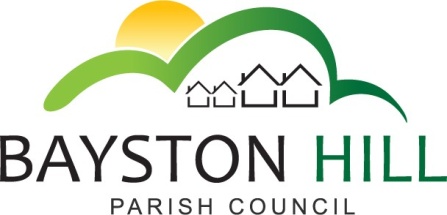 		‘protecting and improving the quality of life	              for all Bayston Hill residents’Clerk to the Council/RFO: Caroline HigginsChairman: Cllr Keith Keel29 June 2018Minutes of a Planning Meeting held at 6.30 pm on Monday 11 June 2018 in the Memorial Hall.P1.18/19	ELECTION OF CHAIRMAN -The Committee unanimously elected Cllr P Breeze to serve as Chairman until the next Annual Council MeetingP2.18/19	APOLOGIES – Cllr Mrs Lewis – holiday;  Her apologies were by accepted the Committee.P3.18/19	DECLARATIONS OF DISCLOSABLE PECUNIARY INTEREST – None other than those listed in the Register of Interests folder.  P4.18/19 	PUBLIC SPEAKING/QUESTIONS AT COUNCIL MEETINGS – A resident expressed disappointment that a developer was asking the Parish Council to fund improvements to the Parade, which is private property.  He also expressed concern that the proposed development could result in a loss of a small area of green space.  He also reminded the Committee that the Council had given assurances that any financial investment relating to the proposed Oaklands/Glebelands development would be transparent and suggested significant expenditure be subject to public consultation at the appropriate time.P5.18/19	MINUTES -  It was RESOLVED unanimously to approve the minutes of the meeting held on 11 June2018 as a true record and to authorise the Chairman to sign them.P6.18/19	MATTERS ARISING – The Clerk confirmed that the Council had not received the letter relating to the planning application at Lythwood Hall that had been read to them in the public session at the previous meeting.P7.18/19	PLANNING APPLICATIONSReference:  18/02356/FUL; Pulley Hall, Lower Pulley Lane, Bayston Hill, Shrewsbury, Shropshire, SY3 0AL ;   Erection of one self-contained detached dwelling to be used as ancillary accommodation, following demolition of existing outbuilding; formation of terraced area; installation of a sewage treatment facility; remedial works to existing boundary wall ; The Committee resolved unanimously to support this application.P8.18/19		PLANNING DECISIONS – The Committee noted the following planning decisions:Reference:  18/01658/FUL: 4A Mayfield Grove, Bayston Hill, Shrewsbury, SY3 0JZ:  Erection of two storey side extension : Decision:  Grant PermissionReference : 18/01761/FUL  : Address:  17 Cedar Close, Bayston Hill, Shrewsbury, SY3 0PD : Proposal:  Erection of single storey rear & first floor side extension;  Grant permissionReference:  18/01645/FUL:  92 Lyth Hill Road, Bayston Hill, Shrewsbury, SY3 0EZ : Proposal:  Demolition of existing garage and erection of replacement; Grant permissionReference:  18/01477/FUL : Address:  11 Langford Avenue, Bayston Hill : Proposal:  Erection of first floor side extension and single storey front and rear extensions – Grant permissionP9.18/19	PLANNING APPEALS – NoneP10.18/19	PLANNING ENFORCEMENT – The Committee noted receipt of information from Shropshire Council.P11.18/19	CORRESPONDENCE – None	The meeting closed at 6:45pmPresent:Cllrs Breeze, (Chair); Hudson (Vice Chair); Jones, Gouge, and Keel, In attendance:Clerk, Caroline Higgins; 2 members of the public